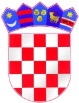 R E P U B L I K A    H R V A T S K A         ZAGREBAČKA ŽUPANIJA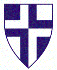                         G R A D    Z A P R E Š I ĆUpravni odjel za društvene djelatnosti                                                                                                                                             Šifra:_________________Nova ulica 10, 10290 ZaprešićTel: 01/ 3315-111ZAHTJEV ZA SUFINANCIRANJE NABAVE UDŽBENIKA U ŠKOLSKOJ GODINI 2014/2015.Temeljem Zaključka Gradonačelnika, KLASA: 602-02/14-01/5; URBROJ: 238-33-05/4-14-1 od 3. srpnja 2014. godine, podnosim Zahtjev za sufinanciranje nabave udžbenika učeniku/učenicima osnovne škole u školskoj godini 2014/2015. u iznosu od 300,00 kuna po učeniku s prebivalištem na području Grada Zaprešića koji dolazi iz obitelji čiji redoviti ukupni neto novčani prihodi mjesečno po članu uže obitelji ne prelaze iznos od 1.100,00 kn.Zahtjevi se predaju u razdoblju od 1 - 19. rujna 2014.g.:-	za učenike koji pohađaju osnovne škole čiji je osnivač Grad Zaprešić (OŠ Antuna Augustinčića, OŠ Ljudevita Gaja i OŠ Kupljenovo) – u tajništvu učenikove škole,-	 za ostale učenike – poštom na adresu: Grad Zaprešić, Upravni odjel za društvene djelatnosti, Nova ulica 10, 10290 Zaprešić, ili osobno u Pisarnici Gradske uprave na istoj adresi.Opći podaci o podnositelju zahtjeva (roditelju ili skrbniku učenika):Podaci o članovima uže obitelji (roditelji/skrbnici i uzdržavana djeca):Ovom zahtjevu prilažem sljedeće dokumente:kopije osobnih iskaznica svih članova uže obitelji,kopije uvjerenja o prebivalištu za članove uže obitelji koji nemaju osobnu iskaznicu,dokaz o ukupnim neto novčanim prihodima za sve radno sposobne članove uže obitelji:platne liste / odreske od mirovine za mjesec koji prethodi mjesecu u kojem se podnosi zahtjev,potvrdu Hrvatskog zavoda za zapošljavanje, ne stariju od 30 dana (ukoliko je član prijavljen na istom),kopiju rješenja o dječjem doplatku (ako se ostvaruje pravo na isti),kopiju potvrde o rodiljinom ili roditeljskom dopustu (ako se ostvaruje pravo na isti),kopiju rješenja o nekom obliku socijalne pomoći od Centra za socijalnu skrb (ako se ostvaruje pravo na istu),dokaze o ostalim prihodima (prihodi od imovine, iz inozemstva i dr.),za učenike koji ne pohađaju osnovne škole čiji je osnivač Grad Zaprešić – potvrdu o pohađanju te osnovne škole,kopiju kartice tekućeg računa s pripadajućim IBAN – om podnositelja zahtjeva - jednog od roditelja / skrbnika.Obavijest o rješenju želim primiti putem (zaokružite):poštom                            b) elektroničkom poštom: _____________________________________________Izjavljujem da učenik/ci ne ostvaruje/u pravo na besplatne udžbenike za školsku godinu 2014./2015. po nekoj drugoj osnovi.Izjavljujem da su podaci navedeni u ovom zahtjevu točni i potpuni, za što snosim materijalnu i kaznenu odgovornost.								                Podnositelj zahtjeva:U Zaprešiću, ____________________________ 2014. godine.                                                    ____________________________        Ime i prezime:OIB:Adresa:Telefon/mobitel:R.br.Ime i prezimeDatum                      rođenjaStatus                                      (upisati odgovarajuće slovo): a) zaposlen b) nezaposlen  c) umirovljenik d) student e) srednjoškolac                                          f) osnovnoškolac g) ostalo Iznos ukupnih mjesečnih neto prihoda koje ostvaruje                       (za radno sposobne članove obitelji)Podaci za učenike osnovnih škola                        za koje se podnosi ovaj zahtjevPodaci za učenike osnovnih škola                        za koje se podnosi ovaj zahtjevR.br.Ime i prezimeDatum                      rođenjaStatus                                      (upisati odgovarajuće slovo): a) zaposlen b) nezaposlen  c) umirovljenik d) student e) srednjoškolac                                          f) osnovnoškolac g) ostalo Iznos ukupnih mjesečnih neto prihoda koje ostvaruje                       (za radno sposobne članove obitelji)Naziv osnovne škole koju učenik pohađaRazredRoditelji / skrbnici:12Uzdržavana djeca:345678